All_Vocab_v1_0.xlsm  InstructionsOpening the FileM_Order TabProvides Vocabulary Overview and List of English/Thai words for Matthayom Level and Semester (can be copied).Important Notice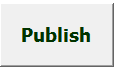 Main adjustments are first made on the design pages. Every design page has a Publish button.Choose the Matthayom Level,  Week, Semester from any Worksheet that shows the Publish button.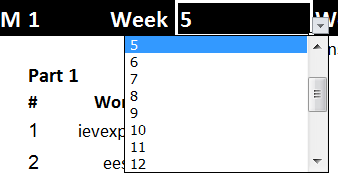 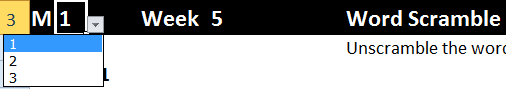 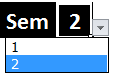 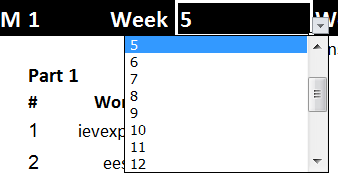 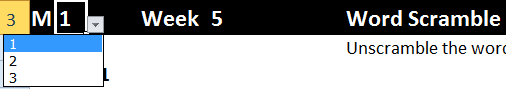 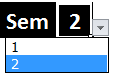 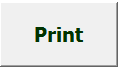 If you are on a page with a	                             button, click buttons above to return to a design page. L_Vocab   tab U_Vocab   tabOn Design Page		On Print Page	Press F9 to re-scramble letters in each word		On Design Page		On Print Page	Press F9 to re-scramble letters in each word	Shuffle, Simple, Hard buttons return to design page.	Levels: M1, M2, M3 M4, M5, M6, TOEFL, SAT, AWLOn Design Page		On Print Page	Press F9 to re-scramble letters in each word	Shuffle, Simple, Hard buttons return to design page.On Design Page		On Print Page	Press F9 to re-scramble letters in each word	Shuffle, Simple, Hard buttons return to design page.	On both design and print pagesPress F9 to re-scramble letters in each word	Shuffle, Simple, Hard buttons return to design page.	This is a Macro Excel file. When you open this file, you will receive a message similar to warning on the right.Click Enable Content.This will allow the  macros to function. If you do not enable the macros, but click the buttons on the sheets, you will get a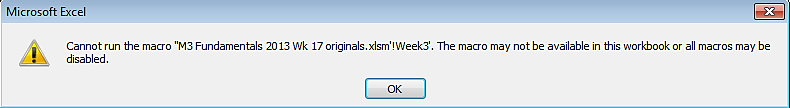 message similar to the following: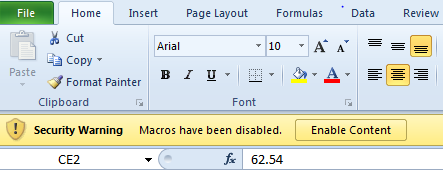 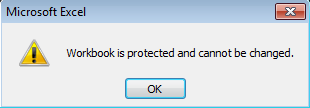 Choose the M level     (M1-M3 at J1  / M4-M6… at J64  )Choose the Semester (M1-M3 at H2 / M4-M6… at H65 )The list in C:C and D:D will change accordingly. Copy these columns if required.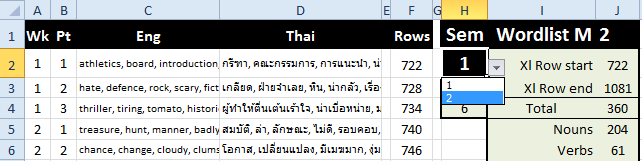 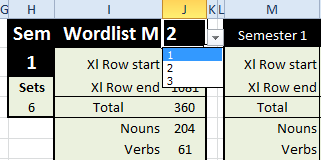 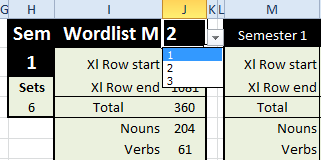 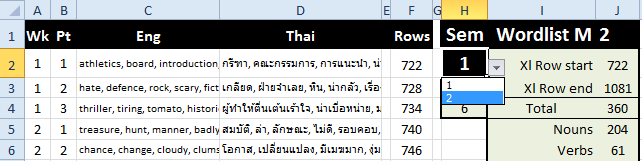 TabExercisesLevelL_Vocab   Word Scrabble  and  Cloze Sentences (18 each)M1, M2, M3  U_Vocab   Word Scrabble  and  Cloze Sentences (20 each)M1, M2, M3, M4, M5, M6, SAT, TOEFL, AWL  Sent. Wksheet   Sentence Completion (20 +  Easy / Hard words)M1, M2, M3, M4, M5, M6, SAT, TOEFL, AWL  Syn. Wksheet   Synonyms (30 groups of 3 synonyms + 1 antonym )M1, M2, M3, M4, M5, M6, SAT, TOEFL, AWL  Adj. Wksheet   Noun-Adjective-Adverb (30 Sentences to complete)M1, M2, M3, M4, M5, M6, SAT, TOEFL, AWL  Mix_WksheetSentence Creation (30 scrambled sentences with clues)M1, M2, M3, M4, M5, M6, SAT, TOEFL, AWL  Word Scramble for students to match to definitions.18 ExercisesLevel: M1, M2, M3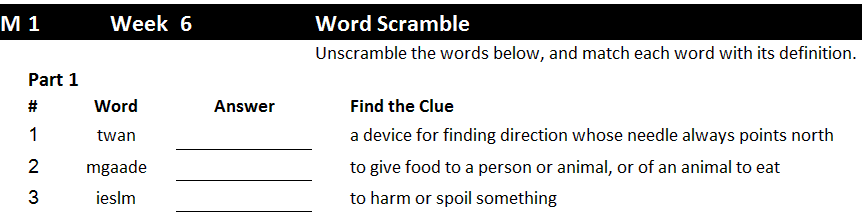 Cloze Sentences for students to choose the word for each sentence.18 ExercisesLevel: M1, M2, M3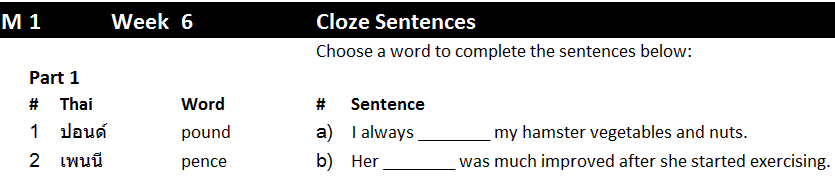 Word Scramble for students to match to definitions.20 ExercisesLevels: M4, M5, M6 TOEFL, SAT, AWL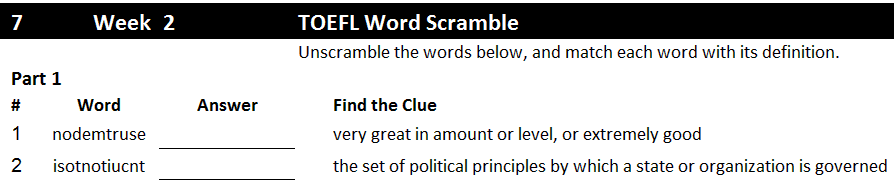 Cloze Sentences for students to choose the word for each sentence.20 ExercisesLevels: M4, M5, M6, TOEFL, SAT, AWL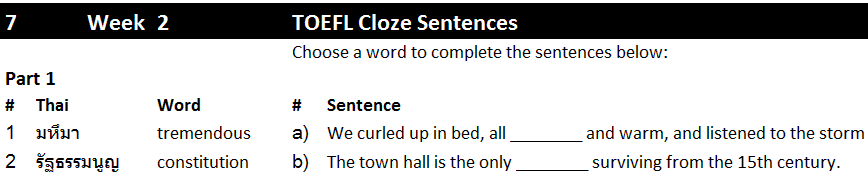 To scramble the definition for each word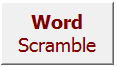 Shows solutions for 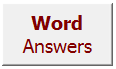 To match the definition with each word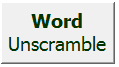 To remove answers for students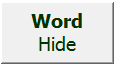 Press Publish to publish the current options for the Print page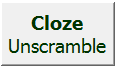 	To return to design page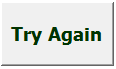 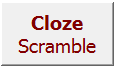 To publish the current options for the Print page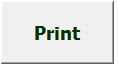 To transfer current options to Print page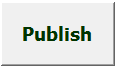 Sent. WksheetSentence Completion for students to choose a target language word to complete sentences.20 ExercisesLevels: M1, M2, M3 M4, M5, M6, TOEFL, SAT, AWL 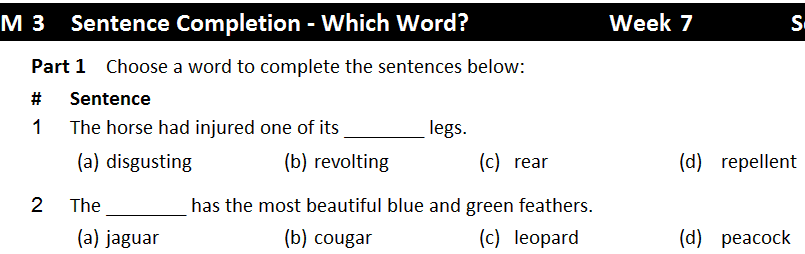 To scramble the definition for each wordOn Print page, returns to design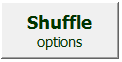 To remove answers for students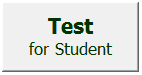 To match the definition with each wordOn Print page, returns to design.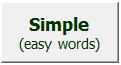 To match the definition with each word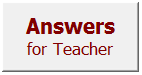 To publish the current options for the Print pageOn Print page, returns to design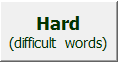 To publish the current options for the Print page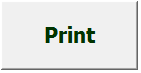 To transfer current options to Print page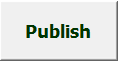 Syn. WksheetSentence Completion for students to choose a target language word to complete sentences.20 Exercises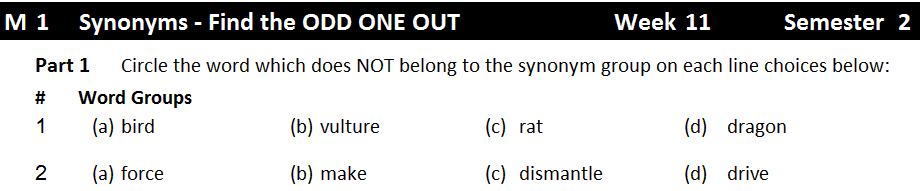 To scramble the definition for each word On Print page, returns to designTo scramble the definition for each word On Print page, returns to designTo remove answers for studentsTo match the definition with each wordOn Print page, returns to designTo match the definition with each wordOn Print page, returns to designPress Word Unscramble to match the definition with each wordTo publish the current options for the Print pageOn Print page, returns to designTo publish the current options for the Print pageOn Print page, returns to designTo publish the current options on the Print pageTo transfer current options to Print pageTo transfer current options to Print pageAdj. WksheetChoose the noun, adjective, or adverb missing from each sentence. 20 ExercisesLevels: M1, M2, M3, M4, M5, M6, TOEFL, SAT, AWL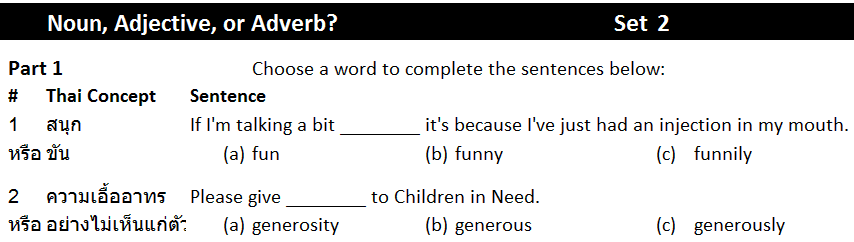 Noun-Adj-Adverb placed in orderNoun-Adj-Adverb placed in order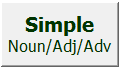 Test removes answers for studentsTest removes answers for studentsTest removes answers for students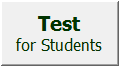 Scrambles Noun-Adj-Adverb orderScrambles Noun-Adj-Adverb order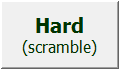 Answers shows completed sentencesAnswers shows completed sentencesAnswers shows completed sentences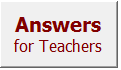 To transfer current options to Print page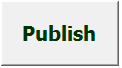 To return to design pageTo return to design page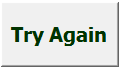 To print current Worksheet page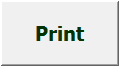  Mix_WksheetSentence Completion for students to choose a target language word to complete sentences.20 ExercisesLevels: M1, M2, M3 M4, M5, M6, TOEFL, SAT, AWL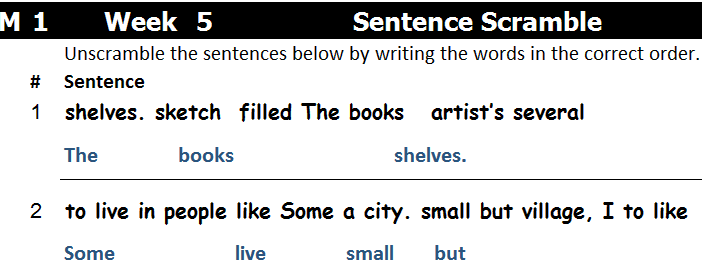 Press Word Scramble to scramble the definition for each word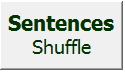 Press Word Scramble to scramble the definition for each wordPress Word Scramble to scramble the definition for each word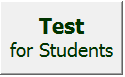 Press Word Scramble to scramble the definition for each word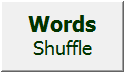 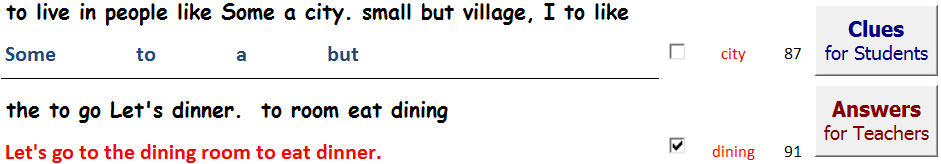 Clues for words in order.Answers for sentences.On Print page, option  to varyClues for words in order.Answers for sentences.On Print page, option  to varyClues for words in order.Answers for sentences.On Print page, option  to varyTo transfer current options to Print pageTo publish the current options on the Print page